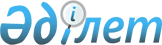 О присвоении наименовании новым улицам села Туздыбастау Туздыбастауского сельского округаРешение акима Туздыбастауского сельского округа Талгарского района Алматинской области от 24 декабря 2015 года № 12. Зарегистрировано Департаментом юстиции Алматинской области 30 декабря 2015 года № 3663      В соответствии с подпунктом 4) статьи 14 Закона Республики Казахстан от 8 декабря 1993 года "Об административно-территориальном устройстве Республики Казахстан" и с учетом мнения населения Туздыбастауского сельского округа, на основании заключения Алматинской областной ономастической комиссии аким Туздыбастауского сельского округа Талгарского района РЕШИЛ:

      1. Присвоить следующие наименования новым улицам села Туздыбастау Туздыбастауского сельского округа:

      1) Девятой улице "Касым Кайсенов", одиннадцатой улице "Малик Габдуллин", тринадцатой улице "Хиуаз Доспанова", Семнадцатой улице "Ракымжан Кошкарбаев", двадцатой улице "Талгат Бигельдинов" расположенные на северо-востоке села Туздыбастау;

      2) Восьмой улице "Нуркен Абдиров" расположенный на юго-востоке села Туздыбастау;

      3) Восьмой улице "Сагадат Нурмаганбетов" расположенный на северо-западе села Туздыбастау. 

      2. Контроль за исполнением настоящего решения оставляю за собой.

      3. Возложить на главного специалиста государственного учреждения "Аппарат акима Туздыбастауского сельского округа Талгарского района" Калмурзаевой Жанар Жумагалиевне опубликование настоящего решения после государственной регистрации в органах юстиции, в официальных и периодических печатных изданиях, а также на интернет-ресурсе, определяемом Правительством Республики Казахстан, и на интернет-ресурсе районного акимата.

      4. Настоящее решение вступает в силу со дня государственной регистрации в органах юстиции и вводится в действие по истечении десяти календарных дней со дня его первого официального опубликования.


					© 2012. РГП на ПХВ «Институт законодательства и правовой информации Республики Казахстан» Министерства юстиции Республики Казахстан
				
      Исполняющяя обязанности акима

Б. Сейтова
